Онлайн-квиз «Автостопом по России»Учащиеся 9Б класса приняли участие в онлайн-квизе «Автостопом по России», который прошел в игровом формате с применением дистанционных технологий.

В ходе квиза, ребятам необходимо было пройти 7 туров, продемонстрировать знания по географии, истории России, музыке и литературе. Интеллектуальная игра повысила степень включенности обучающихся в российский историко-географический и этнокультурный контекст и степень осведомленности о национальных и региональных достопримечательностях страны.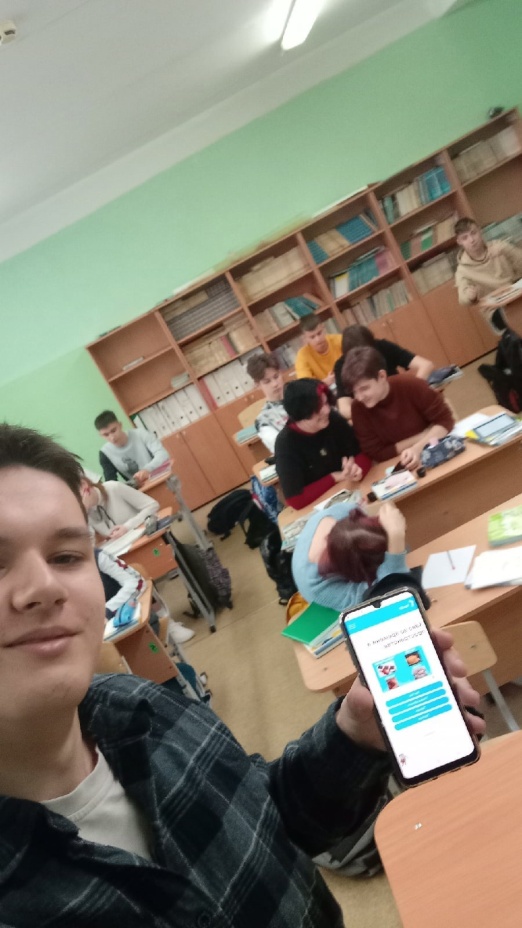 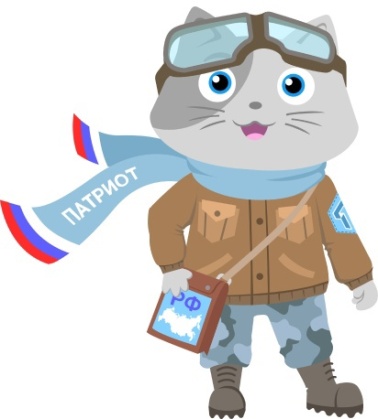 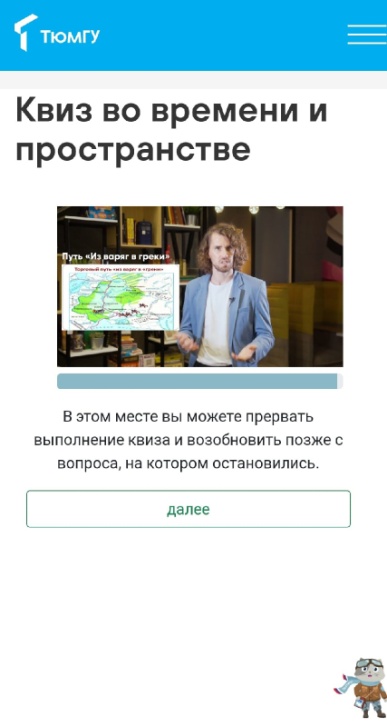 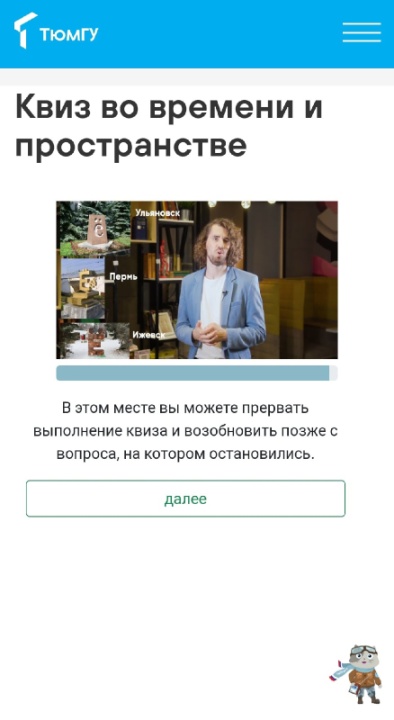 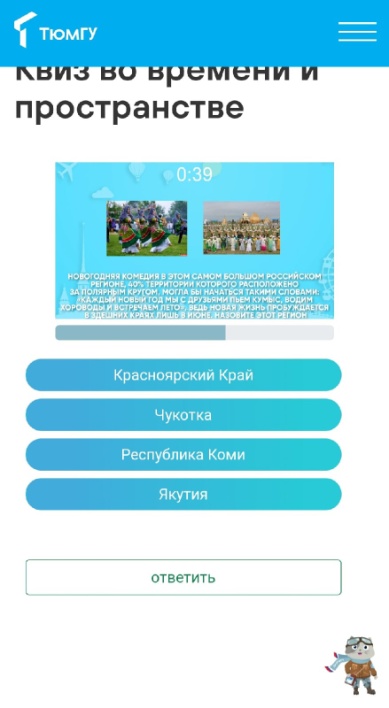 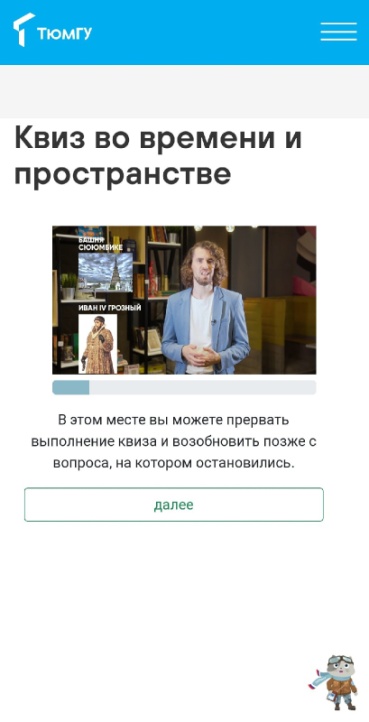 